Pre-Activity Test Answer KeyInstructions: The purpose of this practice is to refresh your knowledge in graphing data and hypothesis testing of paired samples. Graph the paired data provided in the table below. Remember to label your graph. Then, compute a p-value using the T-distribution for the required testing. Also remember to answer in terms of the problem.The Oregon Department of Health website provides information on the cost-to-charge ratio (the percentage of billed charges that are actual costs to the hospital). The table displays the cost-to-charge ratios for both inpatient and outpatient care in 2002 for a sample of six Oregon hospitals:Make a chart for the data in the above table. Remember to title the graph and label the axes.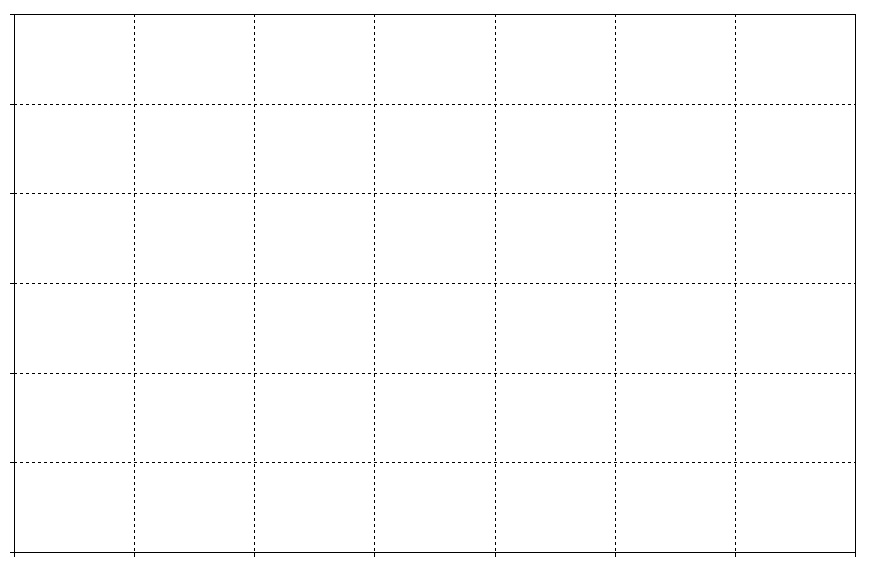 Does evidence exist that the mean cost-to-charge ratio for Oregon hospitals is lower for outpatient care than for inpatient care? Use a significance level of α = 0.05. Show your work on the back of this sheet of paper. Hospital2002 Inpatient Ratio2002 Outpatient Ratio16854210075371534745651007468371